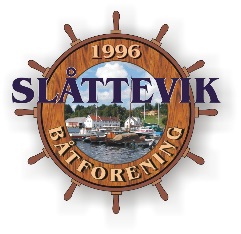 Referat fra styremøte onsdag 19 april 2017Fremmøtte: Kenneth Lønning, Tor Jostein Kallekodt, Narve Susort, Henry Sørensen , Hans Jacob Svendsen , 	Henry SørensenKunne ikke møte: Rolf Bakken, Martin Tveit.Tid: 	kl 19.00Sted: 	Klubbhuset	AGENDA:Referat fra årsmøte 2018Vedtak: Godkjent, men Rolf bakken og hans Jakob Svendsen er for 1 år.Dugnadslister og hva skal gjøres i 2018.Boder må gjøres ferdig.Noen sjakler og kauser på bryggen må på plass.Innfestning til land fra brygga må skiftes.Inspeksjon av ankerfester, tau og bryggen.Snakker med Svein Nilsen om han har laget en skisse på bryggeplan med fortøyninger, vedlikeholds intervaller.Montere magnet ventil på vannet.Det er kommet forslag til Strandrydding, styret ser dette ann i forbindelse med dugnad.Fordeling av boder.Styret kaller inn folk til aktuelle dugnader.Tidspunkter for dugnader: 	Torsdag 3 mai kl 1730Torsdag 31 mail kl 1730Eventuelt:Kasserer: 			Martin Tveit.Havnesjef, Utleieansvarlig:	Henry Sørensen.Husansvarlieg:			Tor Jostein Kallekodt.Dugnadsansvarlig:		Styret i lag2: Kasserer sender purring på dei som ikke har betalt evt varsel.			Dato for neste styremøteStyreleder kaller inn til neste styremøte.Vel møtt Kenneth Lønning (sign)Styreleder